Publicado en   el 06/05/2014 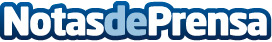 El 77% de los hogares canarios declara tener dificultad para llegar a fin de mesDatos de contacto:Nota de prensa publicada en: https://www.notasdeprensa.es/el-77-de-los-hogares-canarios-declara-tener Categorias: Canarias http://www.notasdeprensa.es